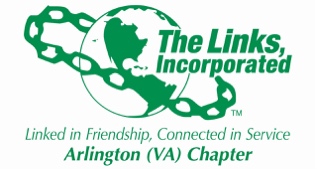 Arlington (VA) Chapter of The Links, Incorporated2020 Community Partnership Small Grant Guidelines and ApplicationThe Arlington (VA) Chapter of The Links, Incorporated invites grant applications from small community organizations that provide ongoing community services to families in the County of Arlington and the City of Alexandria. (See Deadlines Below.) Designated as the Annual Community Partnership Grants Program, the Chapter makes annual small grants to partner community organizations meeting ongoing and emerging community needs. Our goal is to expand our outreach through partnerships that increase the financial capacity of small organizations in our service area. Guidelines and the online Application Form are posted on the Chapter’s website.  Applications must be completed and submitted to the Chapter at grantsarlington@gmail.com. by the deadline as set forth below.Selection Criteria The mission of selected organizations must be consistent with the mission and values of the Arlington (VA) Chapter of The Links, Incorporated. For 2020, efforts that help remediate community suffering due to Covid-19 will receive major consideration.Small organizations with 501 (c) (3) status must have with a proven history of serving either the Alexandria or Arlington communities.Funding Amount for 2020The Small Grant Program funds vary from year to year.The total allocation for 2020 is $10,000.Amounts granted to individual organizations will vary.ParticipationProjects that receive grants should be completed within 3-4 months after awarded.For our documentation, the Chapter requires each awardee to submit, by January 31, 2021, a one-page summary of how the funds were used. Photographs are encouraged. TimelineSeptember 4, 2020	Community Partnership Grant information releasedSeptember 30, 2020	Deadline for receipt of applicationsOctober 7, 2020		Awardees announced and notified Additional InformationUpdates on application and questions will be posted on the Arlington Chapter of Links, Incorporated website.  The Chapter President will forward the application information to appropriate former recipients of partnership grants and to other organizations, as appropriate.Grant requests will be evaluated by a team of Chapter readers.Chapter members may encourage appropriate community organizations to apply.Arlington Chapter of The Links, Incorporated2020 Community Partnership Small Grant Applicationgrantsarlingtonlinks@gmail.comOrganization: ________________________________________        EIN: __________________________________     Address: ____________________________________________________________________________________________ (street / city / state / zip code)Organization Phone Office Number:_______________________     Organization Number of Paid Staff____________	Project Leader Contact Information:                                                             Name: _____________________________________________           Grant Request: _$______________________ Email address:_______________________________________           Match (cash): __________________________Work phone:________________________________________            Cell phone: _____________________________                       Match (in-kind or sweat equity): __________________________________________________________________Names of other Donors/Sponsors:_______________________________________________________Project Summary   Describe project purpose and plan. Do not exceed this space or use font size smaller than 10 point.Project Outcomes   Quantify expected results, such as “will reach “x” number of children, families, etc.Project Coordinator (Print Name) ____________________________________Signature:  __________________________________                              ___     Date_______________________Project Director (Print Name) ______________________________________Signature:   _____________________________________________________    Date______________________PLEASE FORWARD YOUR APPLICATION TO: grantsarlingtonlinks@gmail.com  11:59 p.m. September 30, 2020.Project Planning Process   Describe how you included other stakeholders in the planning process for the proposed project. For example, have you conducted a survey to determine need and support?  Set up a project Steering Committee? Implementation Plan    List the sequential steps/tasks you will take to use the funds received.Is the proposed project part of a larger program?     Yes__   no___             If so, please tell about the larger program.